ODDELEK ZA SPLOŠNE IN PRAVNE ZADEVEPripravil: Jože Weiss ODDELEK ZA VARSTVO OKOLJA IN UREJANJE PROSTORAGradivo pripravili: Vinko Kunič, mag. Marija Prašin Kolbezen, Željka Karin Biličič , Gregor Požek, Srečko JanjošODDELEK ZA GOSPODARSKE DEJAVNOSTI IN RAZVOJ PODEŽELJAPripravili: Greta Auguštin, Mojca Črnič, mag. Anita Jamšek
PODROČJE DRUŽBENIH DEJAVNOSTIPripravila Vladka Kostelec Peteh in Jože MigaličNaziv projektaZačetek projekta/faza projekta Kratek opis stanja na projektuVrednost projekta in viri financiranjaProjekt »HITRO«oktober 2018V okviru Programa čezmejnega sodelovanja Interreg SLO-HR, prednostna os 3: Zdrava, varna in dostopna obmejna območja, je bil odobren projekt »HITRO« - Skupna čezmejna operativna enota zaščite in reševanja. Izvedba projekta traja dve leti in sicer od 1.10.2018 do 30.9.2020. Vodilni partner projekta je Grad Duga Resa, Občina Črnomelj pa je skupaj z Gasilsko zvezo Črnomelj in Vatrogasno zajednico Grada Duga Rese projektni partner. Način financiranja je predviden v deležu 85% s strani evropskih sredstev in 15% lastni delež, vračilo sredstev je z osemmesečnim zamikom ali več od plačila obveznosti izvajalcem. Glavni cilj celotnega projekta je skupni razvoj in izboljšanje sistema civilne zaščite zaradi večje varnosti na čezmejnem območju. S skupnim načrtovanjem in intervencijsko pripravljenostjo se bo povečala kakovost sil za zaščito in reševaje v primeru naravnih in drugih večjih nesreč na čezmejnem območju med gradom Duga Resa in občino Črnomelj, s posebnim poudarkom na tveganjih poplav in potresov. Glavni rezultati projekta bodo uskladitev in izdelava potrebnih dokumentov, ki bodo omogočali hitro in učinkovito nudenje pomoči na čezmejnem območju in ustanovljena, usposobljena in opremljena skupna čezmejna enota zaščite in reševanja, ki bo zagotavljala izvajanje nalog zaščite in reševanja na čezmejnem območju v primeru poplav in potresov. Celotna vrednost projekta: 808.163,58 EURStroškovni načrt po posameznih partnerjih v projektu HITROGrad Duga Resa  135.270,48 EURVatrogasna zajednica Grada Duga Resa 252.866,00 EURPartnerja iz slovenske strani Občina Črnomelj in Gasilska zveza Črnomelj  420.027 EUR                                                 Projekt »Skupaj za varni jutri« - defibrilatorji V kolikor bo projekt odobren, se bo izvajal v obdobju od 2019 do 2022.Projekt Skupaj za varni jutri je program sodelovanja sedmih Lokalnih akcijskih skupin (LAS) z območja Slovenije. Prijavitelj za območje Dolenjske in Bele krajine je LAS Dolenjska in Bela krajina. Partnerji v okvirju LAS Dolenjska in Bela krajina so: MO Novo mesto, Občina Črnomelj, Občina Metlika, Občina Mirna, Občina Šentrupert in Občina Mokronog Trebelno. Partnerstvo sedmih LAS s projektom kandidira na 4. javni razpis za podukrep 19.3, ki ga je razpisalo Ministrstvo za kmetijstvo gozdarstvo in prehrano. Predvidena stopnja sofinanciranja aktivnosti iz Evropskega kmetijskega sklada za razvoj podeželja je 85% upravičenih stroškov projekta. Zaradi srčnega zastoja v Sloveniji vsak dan umre 5-6 ljudi. Največkrat se srčni zastoj zgodi v pričo ljudi, ki bi lahko takoj priskočili na pomoč, če bi seveda vedeli kako. S poznavanjem temeljnih postopkov oživljanja in usposobljenostjo za uporabo AED naprave, bi bila možnost preživetja občanov s srčnim zastojem bistveno večja. V okviru projekta kandidiramo za 10 AED naprav in ustrezno števili usposabljanj za uporabo AED naprav. Celotna vrednost projekta: 106.843,82 EURStroškovni načrt po posameznih partnerjih z območja LAS DBK: MO Novo mesto  30.154,74 EURObčina Črnomelj  28.609,00 EUR Občina Metlika 3.126,86 EURObčina Mirna 16.448,41 EURObčina Šentrupert 14.252,41 EURObčina Mokronog Trebelno    14.252,41 EURNaziv projektaZačetek projekta/faza projektaKratek opis stanja na projektu Vrednost projekta in viri financiranja Regionalna kolesarska povezava Črnomelj - Kanižarica Dogovor za razvoj regij z 23. 8. 2018Začetek projekta: 19. december 2017 (DIIP)Dogradi se kolesarske steze na Ul. heroja Starihe do uvoza za Livar ter od Belsada do uvoza v TRIS Kanižarica, s čimer se poveže večje zaposlitvene centre in večja stanovanjska območja. Na novo se zgradi 1.582 m dvosmerne kolesarske steze. V potrjevanju je projektna naloga za projektiranje na DRSI. Izgradnja je predvidena v letih 2021 in 2022.766.551,75 EUR                                                     - 400.000,00 EUR Kohezijski sklad EU                                          - 100.000,00 EUR proračun RS                                   - 266.551,75 EUR proračun občineOdvajanje in čiščenje odpadne vode v porečju Kolpe - Občina Črnomelj           Dogovor za razvoj regij z 23. 8. 2018Začetek projekta: 19. december 2017 (DIIP)Dogradi se manjkajoče kanalizacije v Črnomlju z namenom, da se vsaj 98 % uporabnikom omogoči priključitev na kanalizacijo in centralno čistilno napravo Črnomelj.Izdelana idejna zasnova. V pridobivanju so projektni pogoji, izdeluje se študija izvedljivosti. Izgradnja je predvidena v letih 2020 do 2022.2.598.799,37 EUR                                                             - 1.584.170,40 EUR Kohezijski sklad EU                               - 279.559,48 EUR proračun RS                                    - 735.069,49 EUR proračun občine                                            Ureditev odseka "črne točke" Črmošnjice - Črnomelj 3 Pogodba o sofinanciranju z MzI z dne 29. 5. 2018Začetek projekta: 20. november 2017 (DIIP)Izdela se prehod za pešce pod podvozom pod železnico in prehod za pešce preko ceste s semaforizacijo. Obnovi se infrastrukturo po podvozom.Izdelana je projektna dokumentacija, izvedba je predvidena v letu 2019. 244.671,14 EUR                                                             - 72.364,65 EUR Kohezijski sklad EU                             - 12.770,23 EUR proračun RS                                           - 159.536,26 EUR proračun občineUreditev pločnikov in kolesarskih stez v Črnomlju - Izgradnja pločnika na šolski poti ob Grajski cesti in obnova šolske poti od grajske ceste do Kidričeve ulice Sklep MzI o sofinanciranju z dne 16. 7. 2018Začetek projekta: 20. december 2017 (DIIP)Izdelana je idejna zasnova, v teku je odmera potrebnih zemljišč in razgovori z lastniki zemljišč.Izvedba je predvidena v letu 2019.46.800,00 EUR                                            - 19.887,54 EUR Kohezijski sklad EU                   - 3.509,56 EUR proračun RS                                - 23.402,90 EUR proračun občineIzgradnja sekundarnih vodovodov  V teku/ v pripraviredno, letnoPodana je vloga za gradbeno dovoljenje za vodovod Pobrežje, pripravlja se za več odsekov na višinskem vodovodu Grič – Stražnji Vrh – Rodine. Izvedba teh sekundarnih vodovodov je predvidena do leta 2021.300.000 EUR v letu 2019209.000 EUR iz državnega proračuna v l. 2019Izgradnja fekalne kanalizacije v naselju Drenovec in delu naselja Vinicaoktober, 2017Projektna dokumentacija izdelana, podana je vloga za gradbeno dovoljenje. Zgradi se okoli 2 km kanalizacije s črpališči za strnjeni in romski del naselja Drenovec (ob glavni cesti), z navezavo na že zgrajeno kanalizacijo v centru Vinice. Izgradnja je odvisna od objave razpisa za nepovratna sredstva za opremljanje romskih naselij, predvidena pa je v letu 2019.485.000 EUR- 400.000 EUR iz državnega proračuna Projekt »kulTURA«julij 2018 – december 2020Obravnavano območje je glavnina  kulturnega dogajanja v mestu, poleg tega pa se tukaj nahajajo ključni objekti in vsebine: Mestna muzejska zbirka, župnijska cerkev sv. Petra, Glasbena šola, galerija v cerkvici Sv. Duha, Pastoralni center z edinstvenim prikazom arheoloških ostalin, Primožičeva hiša s prikazom in razstavljanjem domačih obrti, vinska klet, Petrov trg, kjer se izvajajo posamezni dogodki, dostop k čudovitemu obvodnemu prostoru reke Lahinje, kjer se trenutno ureja obvodna pot in še kaj bi lahko našteli.Za atraktivnost mestnega jedra in s tem večji zagon turističnega obiska je ključna ureditev kakovostnih talnih površin v mestnem jedru, ki niso zgolj tehnične rešitve ampak poudarjajo in nadgrajujejo  kakovost obstoječih ambientov – projekt vključuje Ulico Mirana Jarca in del Ulice Lojzeta Fabjana ter ureditev platoja med cerkvijo in banko.Skupna vrednost projekta:1.316.243,02 EURVrednosti projekta po projektnih partnerjih:Grad Jastrebarsko - 435.319,25 EURTuristička zajednica Grada Jastrebarsko – 90.416,50 EURObčina Črnomelj – 472.050,50 EURRazvojno informacijski center Bela krajina – 109.980,00 EURUniverza v Ljubljani – 138.298,02 EURLibertas međunarodno sveučilište – 70.178,75 EURNaziv projektaZačetek projekta/ Kratek opis stanja na projektuVrednost projekta in viri financiranjaPREDSTAVITEV IN VARSTVO ČRNE ČLOVEŠKE RIBICE V JELŠEVNIKU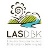 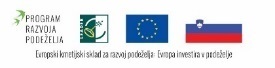 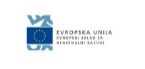 april 2018Cilj projekta je seznanitev javnosti s fenomenom človeške ribice, s poudarkom na črni podvrsti iz Bele krajine, ter zmanjšanje njene lokalne ogroženost. Ključne projektne aktivnosti: Vodilni partner Zupančič Črnomelj d.o.o. izvaja izgradnjo turistične infrastrukture na domačiji Zupančič -  ureditev dostopne pot do izvira in opazovalnega šotora, kjer bo možno opazovati črno človeško ribico v naravi;  ureditev sodobne predstavitve v obnovljenem delu objekta v sklopih (zapisi v kamninah, plitvi kras, podzemna voda, jamske habitat, človeška ribica, okoljski problemi, ekološka postaja). Partner Zavod RS za varstvo narave v sodelovanju s partnerjem Društvo Proteus zagotavlja predstavitev strokovne vsebine. V sodelovanju bosta partnerja izdelala tudi  program izvajanja naravoslovnih dni za učence osnovnih in srednjih šol in  izvedli izobraževanje in osveščanje javnosti o občutljivosti človeške ribice in kraške podtalnice ter šolanje vodnikov za izvajanje predstavitve. RIC Bela krajina zagotavlja promocijo izvajanje projekta in nastajajočega novega turističnega produkta. Občina je prevzela pripravo in izvedbo monitoringa vpliva obiska na črno človeško ribico ter prikaz izdelave skulpture črne človeške ribice.  Skupne vrednost projekta: 118.380,46 EURViri financiranja: 83.491,08 EUR Evropski kmetijski sklad za razvoj podeželja (EKSRP): 80% upravičenih stroškov (DDV ni upravičen strošek) Lastna sredstva partnerjev: 34.889,38 EUR  (neupravičeni stroški (DDV) in 20% upravičenih stroškov)  Vrednost projektnih aktivnosti Občine Črnomelj: 23.444,00 EUR  Viri financiranja: 10.811,39 EUR _ - EKSRP3.060,61 EUR – lastna proračunska sredstvaVZPOSTAVITEV IN INTERPRETACIJA UČNE POTI NERAJSKI LUGIOdločba MKGP - AKTRP: 22.12.2018Začetek izvajanja:  januar 2019 Zaključek:  september  2020Namen operacije je izdelati novi turistični produkt – učno pot, na kateri bodo obiskovalci spoznali pomen Nerajskih lugov v tem okolju. Pot se prične in konča v info centru – v vstopni točki KP Lahinja.  Obiskovalcem bo zagotovljen lažji dostop do Nerajskih lugov.Občina Črnomelj bo kot projektni parter prevzela izgradnjo lesenega podesta in opazovalnice za ptice ter nakup opreme za ureditev info centra v Velikem Nerajcu ter popis in kartiranje rastlinskih vrst in habitatnih tipov in živalskih vrst in njihovih habitatov . RIC Bela krajina kot vodilni partner bo predhodno zagotovil čiščenje zaraščenega terena in oblikoval turistične produkte ter zagotavljal promocijo projekta in turističnih produktov. Zagotavljal bo tudi pravočasno pripravo in oddajo zahtevkov za pridobitev odobrenih sredstev.  Projektni partner Folklorna skupina Dragatuš bo izdelal scenarij za izvedbo igre kot del turističnega produkta in zagotovil izdelavo 12 kostumov za namene predstavitev življenja prebivalcev in njihovih običajev ter navad v sklopu igre.  Skupna vrednost projekta: 133.906,63 EURViri financiranja: Evropski kmetijski sklad za razvoj podeželja (EKSRP): 80% upravičenih stroškov v višini 95.983,32 EURLastna sredstva partnerjev:  37.915,91 EUR ( neupravičeni stroški (DDV) in 20% upravičenih skupnih stroškov)Vrednost projektnih aktivnosti Občine Črnomelj: 73.828,29 EUR  Viri financiranja: 47.521,18 EUR - EKSRP24.686,42 EUR – lastna proračunska sredstvaIGRIŠČE ZNANJA IN DRUŽENJA V DOBLIČAH Prejeta odločba MKGP - AKTRP: 4. 2. 2019Začetek izvajanja:  marec 2019 Zaključek september  2020 Namen projekta je povečanje števila urejenih skupnih površin in dvig kakovosti življenja prebivalcev z izvajanjem programov za vse generacije na javnih površinah. Občina Črnomelj bo v okviru projektnih aktivnosti prevzela izvedbo investicije -  izgradnjo in ureditvijo igrišča, skladno s projektno dokumentacijo, ki jo je, poleg zemljišč zagotovila projektni partner Krajevna skupnost Dobliče. Izvajanje programov za vse generacije bo izvajal projektni partner Knjižnica Črnomelj v sodelovanju z ostalimi partnerji Prostovoljno gasilsko društvo Dobliče in KS Dobliče. Projektni partner Športno društvo Dobliče bo ob sodelovanju z drugimi partnerji zagotavljalo vzdrževanje na novo urejenih površin. Vodilni partner RIC Bela krajina bo zagotavljal ustrezno promocijo projekta in pravočasno pripravo in oddajo zahtevkov za pridobitev odobrenih sredstev.  Skupne vrednost projekta: 109.859,27 EURViri financiranja: Evropski kmetijski sklad za razvoj podeželja (EKSRP): 95.990,72 EUR (80% upravičenih skupnih  stroškov) Lastna sredstva partnerjev:37.915,91 EUR ( neupravičeni stroški (DDV) in 20% upravičenih skupnih stroškov)Vrednost projektnih aktivnosti Občine Črnomelj: 72.208,00 EUR Viri financiranja: 46.455,00 EUR - EKSRP24.687,00 EUR – lastna proračunska sredstvaObnova infrastrukture v PC TRIS Kanižarica - 2. del: ceste B1, G3 in G2019Izdelan je bil Dokument identifikacije investicijskega programa, Projekt za gradbeno dokumentacijo, Projekt za izvedbo del. Pridobljeno je tudi pravnomočno gradbeno dovoljenje. Zaradi zvišanja cen gradbenih del je bilo potrebno izdelati Investicijski program (IP). Občina Črnomelj je oddala vlogo za sredstva na  Ministrstvo za gospodarski razvoj in tehnologijo na osnovi uvrstitve projekta  na seznam projektov, ki so odobreni za sofinanciranje na podlagi Povabila razvojnim svetom regij za dopolnitev dogovora za razvoj regije - Drugo povabilo.Predmet operacije bo dokončanje ceste B1 v dolžini 195 m, vzpostavitev ceste G3v dolžini 100 m ter dokončanje ceste G v dolžini 180 m. Sočasno se uredi tudi meteorna kanalizacija (popravilo jaškov, izvedba pokrovov) in izvedba manjkajoče GJI – vodovod, fekalna kanalizacija in javna razsvetljava. Meteorna kanalizacija je bila že izdelana, predvideni so le priklopi na meteorno kanalizacijo, popravilo obstoječih jaškov in izvedba vtočnih jaškov –peskolovov.Ocenjena vrednost projekta glede na projekt za izvedbo del 571.432,10 EUR- Občina Črnomelj  165.466,22 EUR- EU (ESRR)               - 304.474,41EUR- SLO                            - 101.491,47 EURVZPOSTAVITEV WIFI POVEZAV V LOKALNIH SKUPNOSTIH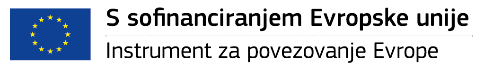 Odobren bon: 11.12.2018. Projekt mora biti izveden v roku 18 mesecev po podelitvi bona. Oddana prijava in pridobljen bon  preko portala WiFi4EU s podpisom Sporazuma o dodeliti nepovratnih sredstev v okviru instrumenta za povezovanje Evrope  (IPE) – WiFi4EUObčina bo iz seznama potencialni ponudnikov po postopku oddaje naročil izbrala najbolj ugodnega ali, kadar bo to primerno, najcenejšega ponudnika za namestitev ustrezne Wi-Fi opreme.  Po izvedbi projekta bo zagotovljen brezplačen dostop do omrežja Wi-Fi na javnih mestih v zaprtih prostorih (najmanj 15) ali na prostem (najmanj 10) oziroma ustrezno število  v kombinaciji mest v zaprtih prostorih in na prostem.  3 leta po izvedbi mora biti  zagotovljeno nespremenjeno stanje. Vrednost bona: 15.000,00 EURPobuda WiFi4EUSredstva se neposredno s strani EU dodelijo izbranemu izvajalcu po končani izvedbi. OBNOVA ŠOLE NA PRELOKI – 1 faza Pridobljeno gradbeno dovoljenje, oddana vloga na zadnji javni razpis Ministrstva za kulturo za izbor kulturnih projektov na področju nepremične kulturne dediščine. Cilj 1. faze projekta je ohranitev in zaščita  pred propadanjem objekta šola Preloka kot objekta kulturne dediščine razglašenega kot spomenik lokalnega pomena.    Cilje celovite  obnove in opreme pa  je vzpostavitev interpretacijskega centra namenjenega različnim vsebinam (muzej izseljeništva, predstavitvi naravne dediščine). Ocenjena vrednost investicije 1. faze:                    517.142 € z DDV Viri financiranja: 178.875,00 EUR  - Ministrstvo za kulturo338.267,00  EUR - Lastna sredstva proračuna občine Naziv projektaZačetek projekta/faza projekta Kratek opis stanja na projektuVrednost projekta in viri financiranjaCenter za krepitev zdravjav teku (izvedba javnega naročila)Ministrstvo za zdravje ima v Resoluciji o nacionalnem planu zdravstvenega varstva 2016–2025 »Skupaj za družbo zdravja«, med drugim navedeno, da bodo širili referenčne ambulante in uvajali nove preventivne pristope v vseh ambulantah na primarni ravni in v lekarnah in tako zagotovili enako dostopnost do preventivnih programov za vse, s posebnim poudarkom na dostopnosti programov za ranljive skupine. Zato bo izvajanje preventivnih aktivnosti, ki bodo prispevale k ozaveščanju lokalnega prebivalstva o pomembnosti skrbi za lastno zdravje, v zdravstvenem domu nadgrajeno in razširjeno. Predvidena je dograditev prizidka k ZD Črnomelj – Center za krepitev zdravja (CKZ), in sicer v dveh etažah, oblikovanega po vzoru obstoječega objekta. Izgradnja CKZ se izvaja kot podpora vsebinskemu delu projekta "Nadgradnja in razvoj preventivnih programov ter njihovo izvajanje v primarnem zdravstvenem varstvu in lokalnih skupnostih – Krepitev zdravja za vse", katerega izvaja Zdravstveni dom Črnomelj. Z izvedbo investicije se bodo pridobili novi prostori za potrebe CKZ ter servisno/splošni prostori. V etaži kjer je predviden CKZ se zgradi predavalnico, delovne prostore za zaposlene in pripadajoče sanitarije, v kletnih prostorih pa se zgradijo servisno/splošni prostori. Na jugo-zahodni strani zdravstvenega doma se uredi tudi parkirišče. Javno naročilo za izbor izvajalca  je v teku.Predvidena vrednost investicije: 717.051 EUROperacijo delno sofinancira:1. Evropska unija, in sicer iz Evropskega sklada za regionalni razvoj. Operacija se izvaja v okviru Operativnega programa za izvajanje kohezijske politike v programskem obdobju 2014 – 2020.2. Ministrstvo za zdravje3. Občina Črnomelj4. Občine Semič5. Zdravstvenega doma Črnomelj.Vrtec LokaJavni razpis po konkurenčnem postopku s pogajanji glede izbire zasebnega partnerja za javno-zasebno partnerstvo za izvedbo projekta »Vrtec Loka« je v zaključni fazi. Glede na zadnjo prejeto revidirano ponudbo kandidata občina ocenjuje, da le-ta ni gospodarna in ekonomična. Ponudba kandidata presega ocenjeno vrednost projekta, ki je bila opredeljena v sklepu o začetku postopka, ki jo je naročnik povzel iz izdelane predinvesticijske zasnove za projekt »Vrtec Loka, zato bo občina zaključila postopek brez izbire kandidata. V sled prej navedenega bo občina v letu 2019 pristopila k pridobitvi projektne dokumentacije za izgradnjo novega deset oddelčnega vrtca v Loki s spremljajočimi prostori. Po pridobitvi le – te se bo nadaljevalo s postopkom izbire izvajalca del.  Načrtujemo, da bomo v letu 2020 pričeli z gradnjo in jo zaključili v letu 2021.Ocenjena vrednost investicije: 4.099.200 EURNačrtujemo, da bomo za izgradnjo vrtca prejeli tudi sredstva Eko sklada.Gradnja  OŠ Loka Črnomeljv teku Za gradnjo OŠ Loka Črnomelj je bilo februarja 2018 pridobljeno gradbeno dovoljenje. Zaradi iskanja virov sofinanciranja smo v letu 2018 pristopili k preprojektiranju dokumentacije, s čimer pridobimo možnost sofinanciranja investicije s strani Eko sklada. Po neurju s točo je bilo s strani tedanjega predsednika vlade obljubljeno, da bo država zagotovila pomoč pri šolskih objektih. Vlada RS je sprejela sklep glede sodelovanja pri sanaciji škode povzročeni pri neurju na območju Občine Črnomelj 8. 6. 2018. Po večkratnih usklajevanjih dokumentacije za gradnjo OŠ Loka Črnomelj s pristojnimi iz Ministrstva za izobraževanje, znanost in šport je bila v začetku februarja 2019 na UE Črnomelj oddana zahteva za izdajo spremembe gradbenega dovoljenja za gradnjo OŠ Loka Črnomelj. Po pridobitvi PZI dokumentacije moramo v skladu z zahtevo Ministrstva za izobraževanje, znanost in šport pridobiti še recenzijo projekta. Na podlagi pridobljenega strokovnega mnenja bomo nadaljevali s potrebnimi postopki za čimprejšnjo realizacijo zadevne investicije.Ocenjena vrednost investicije: 10.000.000 EURPričakujemo, da bo za gradnjo zadevne šole večinski delež sredstev zagotovljen iz državnega proračuna, razliko sredstev pa bi zagotovili Eko sklad  in občina.Dograditev OŠ Dragatuš V tekuGradbeno dovoljenje za dograditev OŠ Dragatuš je pridobljeno. Najstarejši del OŠ Dragatuš se bo v celoti obnovil in energetsko saniral, hkrati pa planiramo tudi dograditev potrebnih prostorov za izvajanje osnovnošolskega izobraževanja. S koncem leta 2018 smo pristopili k preprojektiranju dokumentacije za OŠ Dragatuš, v okviru katere je zajeto tudi preprojektiranje zaradi možnosti sofinanciranja investicije iz Eko sklada. Po pridobitvi dokumentacije bomo pričeli s postopki za izbor izvajalca del.Ocenjena vrednost investicije: 2.426.661 EURPričakujemo, da bo v letošnjem letu Ministrstvo za izobraževanje, znanost in šport le objavilo razpis za sofinanciranje gradnje šol in bi tako lahko poleg sredstev Eko sklada pridobili tudi sredstva pristojnega ministrstva.